Přechod pro chodce ul. K Národnímu divadlu_132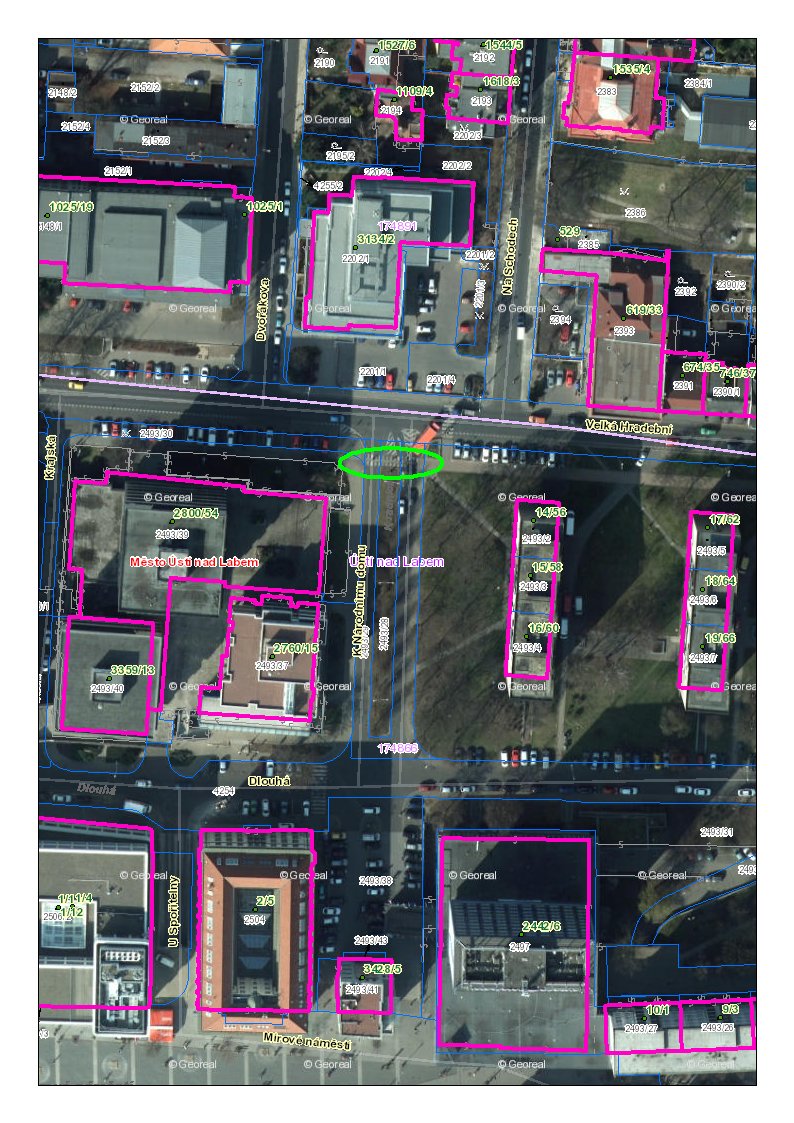 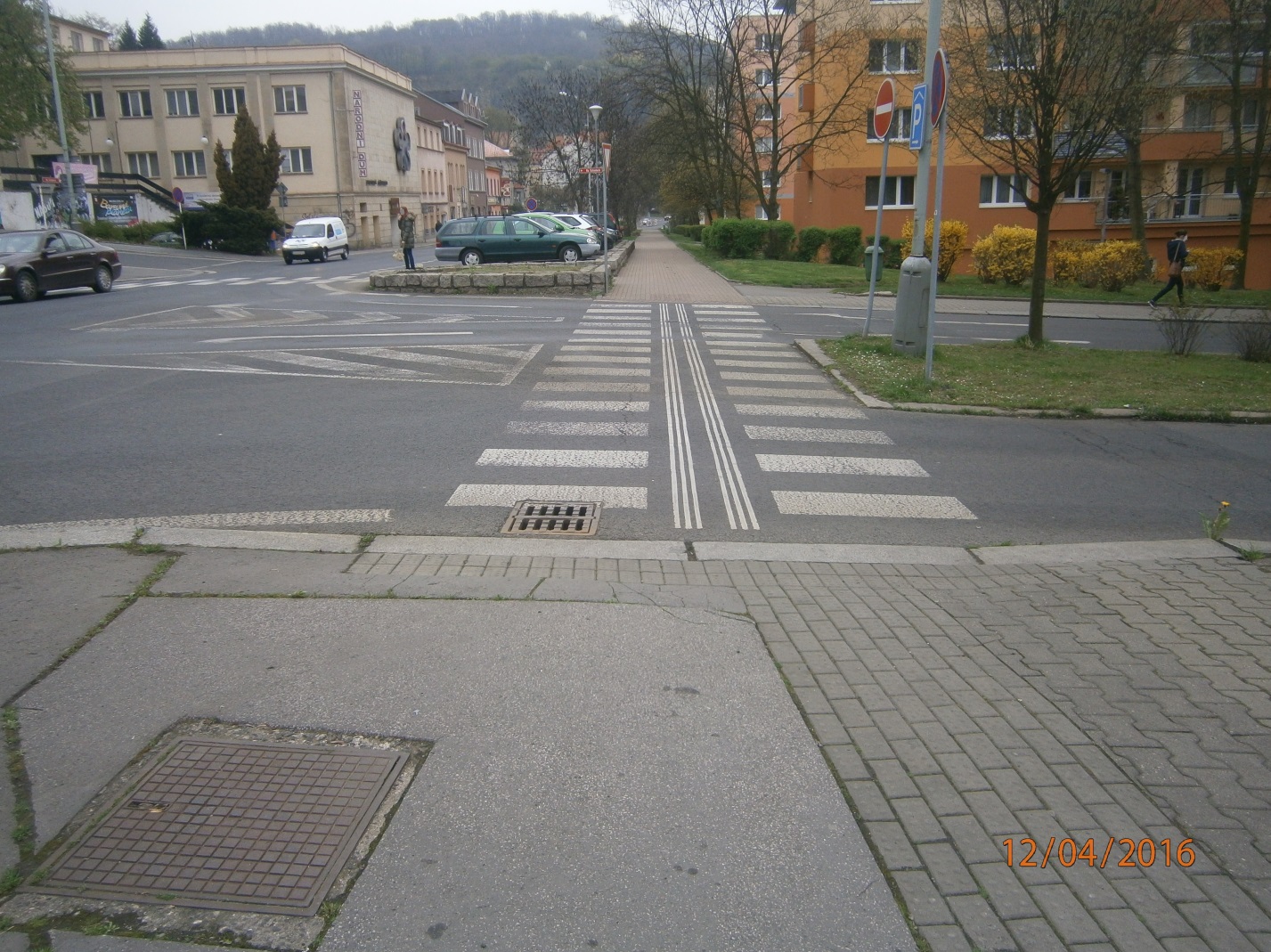 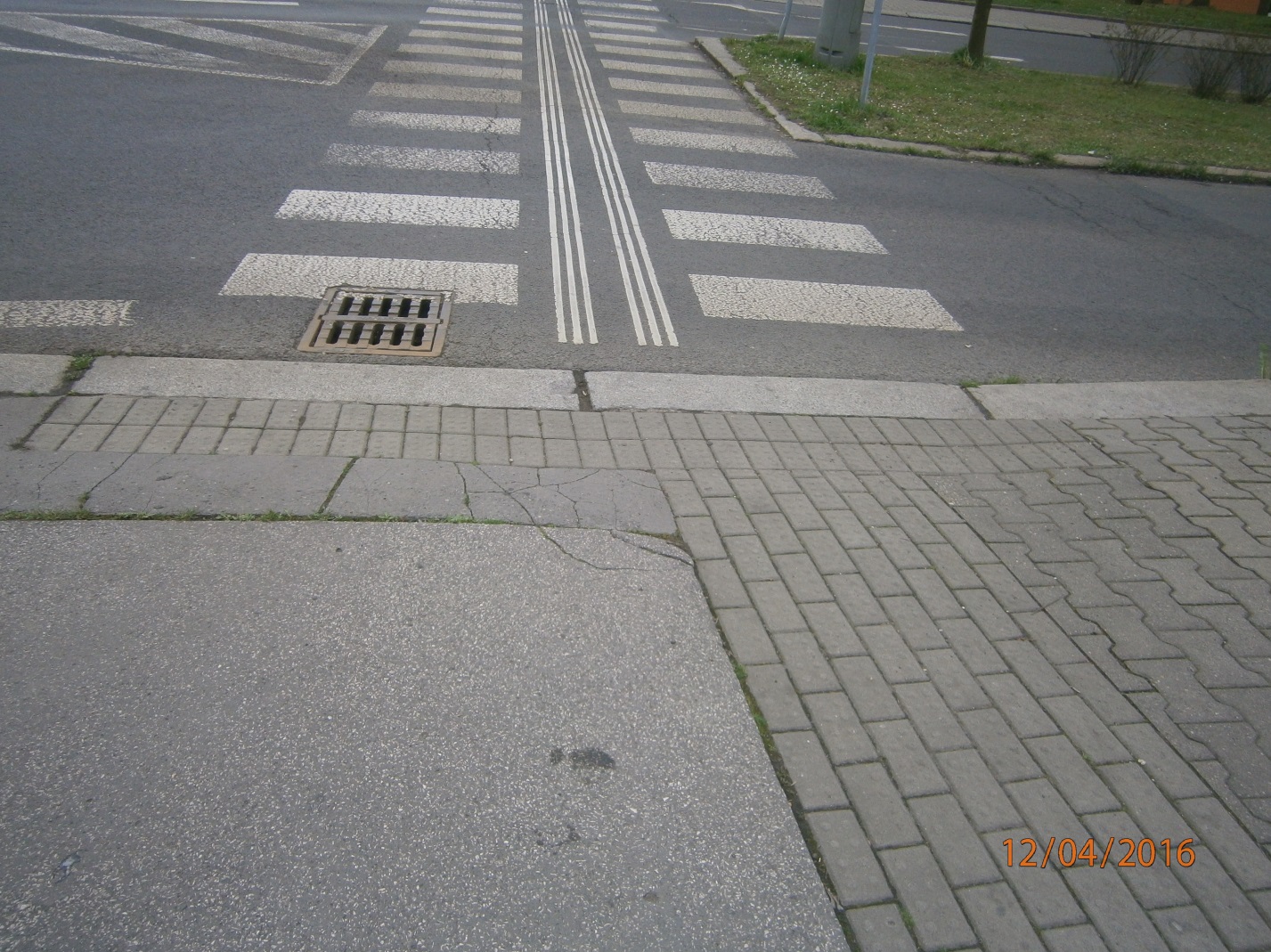 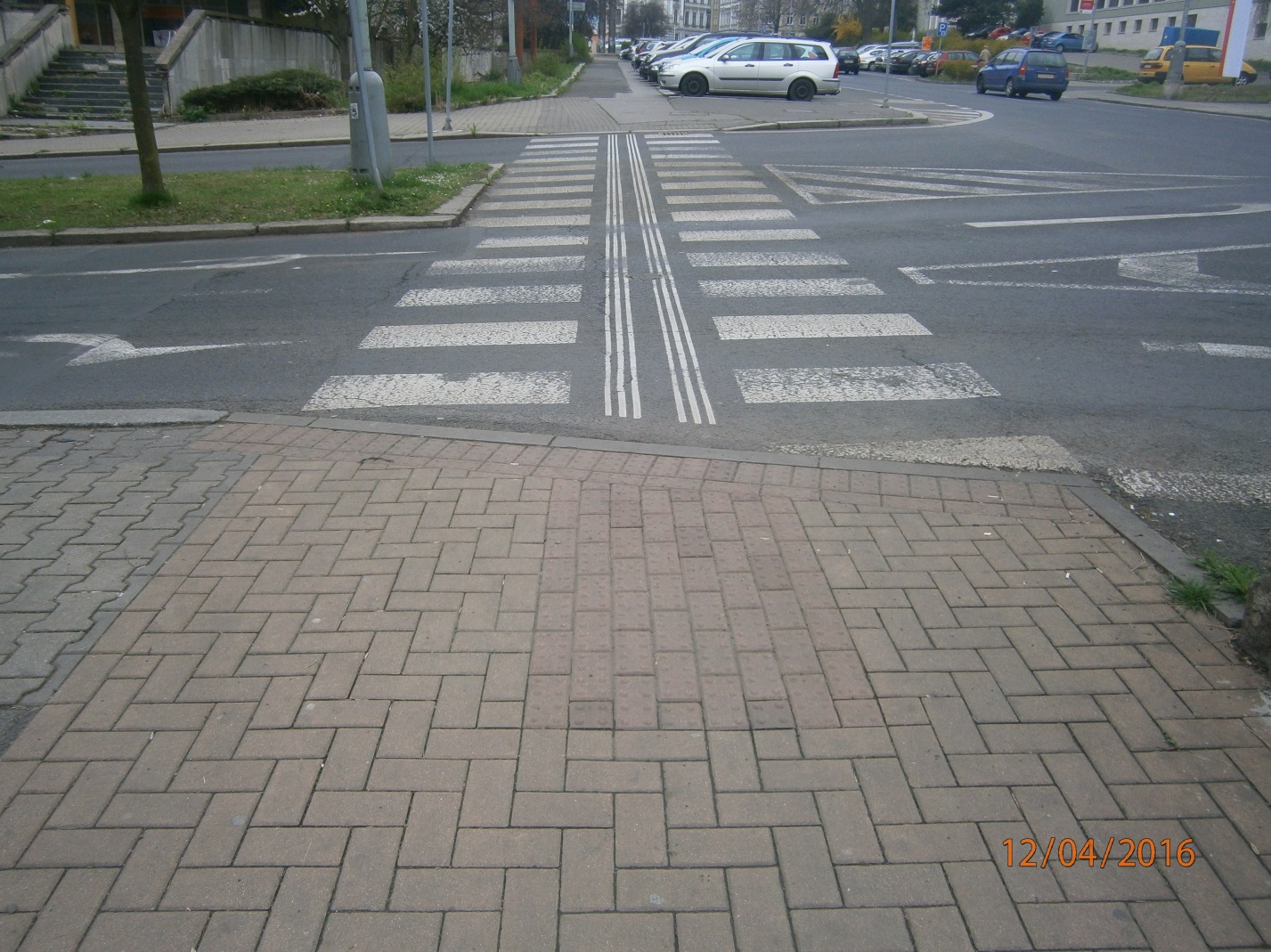 